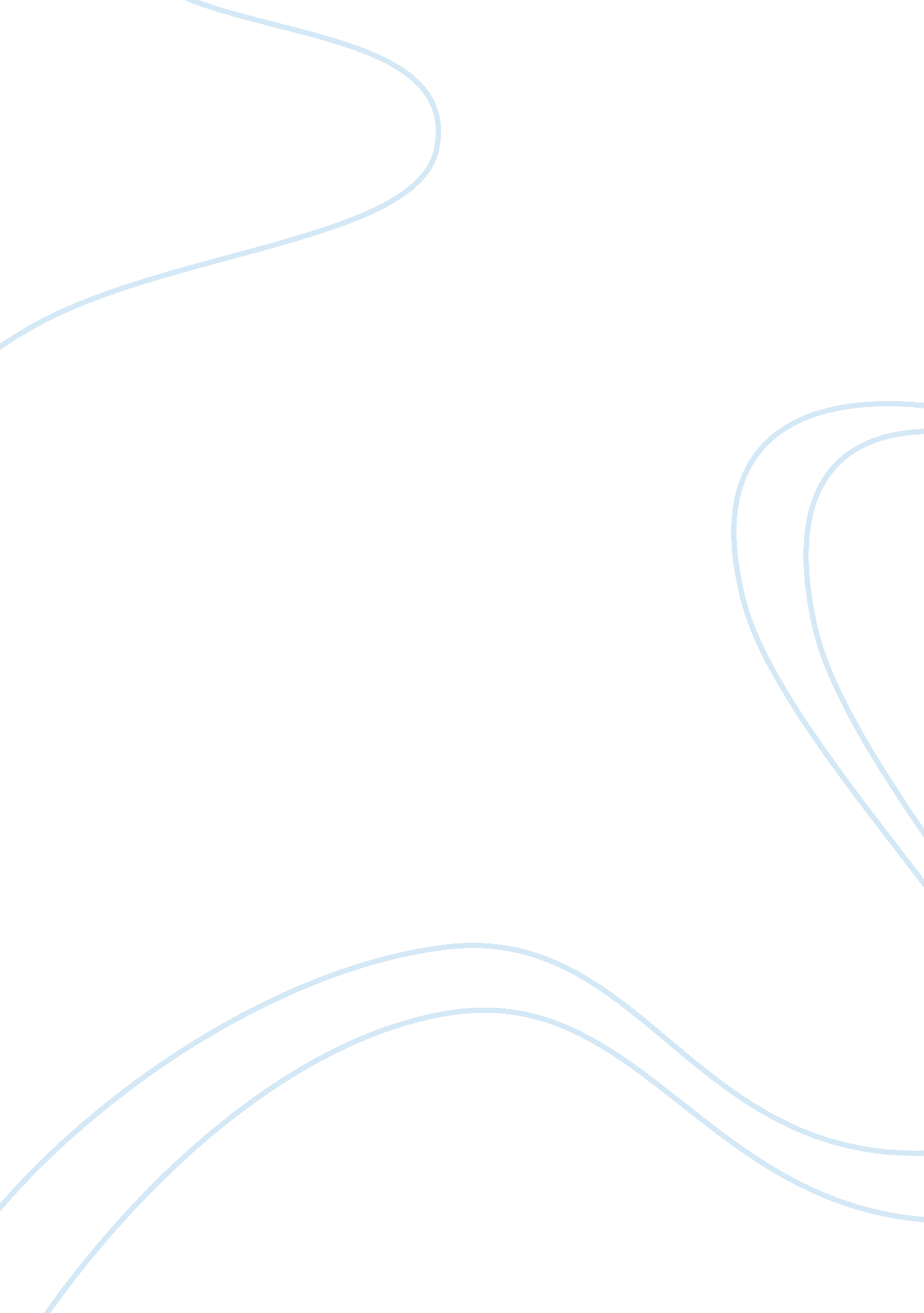 Trazodone hydrochloride c19h23cl2n5o structure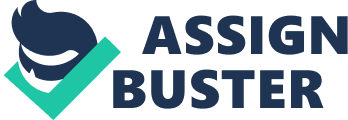 Contents Bio Activity: Experimental data Predicted – ACD/Labs Predicted – ChemAxon Predicted – Mcule Experimental Physico-chemical Properties Experimental Melting Point: Experimental Solubility: Miscellaneous Safety: Target Organs: Drug Status: Compound Source: Bio Activity: Predicted data is generated using the ACD/Labs Percepta Platform – PhysChem Module No predicted properties have been calculated for this compound. Click to predict properties on the Chemicalize site 1-Click Docking 1-Click Scaffold Hop Molecular Formula C 19 H 23 Cl 2 N 5 O Average mass 408. 325 Da Density Boiling Point Flash Point Molar Refractivity Polarizability Surface Tension Molar Volume 223-226 °CLabNetworkLN00189344 10 mM in DMSOMedChem ExpressHY-B0478 DMSO 1 mg/mL; Water <1 mg/mLMedChem ExpressHY-B0478 IRRITANTMatrix Scientific090825 Serotonin uptake inhibitor; 5-HT receptor antagonist; Adrenergic Receptor antagonist ; Histamine ReceptorTargetMolT1619 approvedBIONET-Key OrganicsKS-5100 syntheticMicrosource[01503121] 5-HT ReceptorMedChem ExpressHY-B0478 GPCR/G proteinMedChem ExpressHY-B0478 GPCR/G protein; Neuronal Signaling; MedChem ExpressHY-B0478 NeuroscienceTargetMolT1619 Sodium-dependent serotonin transporter; 5-HT receptor; Adrenergic receptor; Histamine H1 receptorTargetMolT1619 Trazodone HCl is an antidepressant belonging to the class of serotonin receptor antagonists and reuptake inhibitors for treatment of anxiety disorders. MedChem Express Trazodone HCl is an antidepressant belonging to the class of serotonin receptor antagonists and reuptake inhibitors for treatment of anxiety disorders.; Target: 5-HT Receptor; Trazodone is a triazolopyridine derivative, chemically and pharmacologically unrelated to other currently available antidepressants. MedChem ExpressHY-B0478 Trazodone HCl is an antidepressant belonging to the class of serotonin receptor antagonists and reuptake inhibitors for treatment of anxiety disorders.; Target: 5-HT Receptor; Trazodone is a triazolopyridine derivative, chemically and pharmacologically unrelated to other currently available antidepressants. Trazodone has been successfully used in a small number of patients with depression and pre-existing cardiovascular disease. trazodone has also been used as a hypnotic for psychotropic-induced or other insomnias with some success [1]. Trazodone is an effective hypnotic for patients with antidepressant-associated insomnia [2]. Trazodone may be helpful in men with erectile dysfunction (ED), possibly more so at higher doses, and in men with psychogenic ED. Future high-quality trials should compare trazodone with placebo and other therapies in men with depression and psychogenic ED [3]. MedChem ExpressHY-B0478 Density: Boiling Point: Vapour Pressure: Enthalpy of Vaporization: Flash Point: Index of Refraction: Molar Refractivity: #H bond acceptors: #H bond donors: #Freely Rotating Bonds: #Rule of 5 Violations: ACD/LogP: ACD/LogD (pH 5. 5): ACD/BCF (pH 5. 5): ACD/KOC (pH 5. 5): ACD/LogD (pH 7. 4): ACD/BCF (pH 7. 4): ACD/KOC (pH 7. 4): Polar Surface Area: Polarizability: Surface Tension: Molar Volume: 